Guía de Español-Preprimaria        Febrero 2021Matemáticas: Martes 23 de febreroSerie numérica del 1 al 40 (conteo y trazo).Sumas de 1 y 2 cifras.Características grueso-delgado.Medidas de capacidad vacío-lleno.Problemas de razonamiento (sumas) ejemplos: 1.- Ana tiene 8 colores y Paco tiene 5, ¿cuántos colores tienen en total?2.- María pescó 9 peces y su papá otros 4, ¿cuántos peces tienen en total?Lectoescritura: Jueves 25 de febreroSonido y trazo de sílabas con: v, r, b, f, ll, ara, ere, iri, oro, uru, j. (script y cursiva).Trazo y ubicación, identificación y direccionalidad de las letras (de arriba hacia abajo, de izquierda a derecha, tamaño proporcional y mayúsculas).Identificación y trazo de mayúsculas y minúsculas.Orden de sílaba para formar el nombre de cada dibujo.Ejemplo: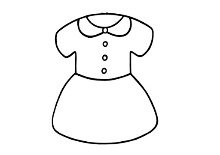 do    ves     tiDictado de palabras con los vocabularios que se han visto.Lectura de palabras y pequeñas oraciones.Ejemplo:Mira la mariposa amarilla.La lluvia cae fuerte.